Dental care social media assets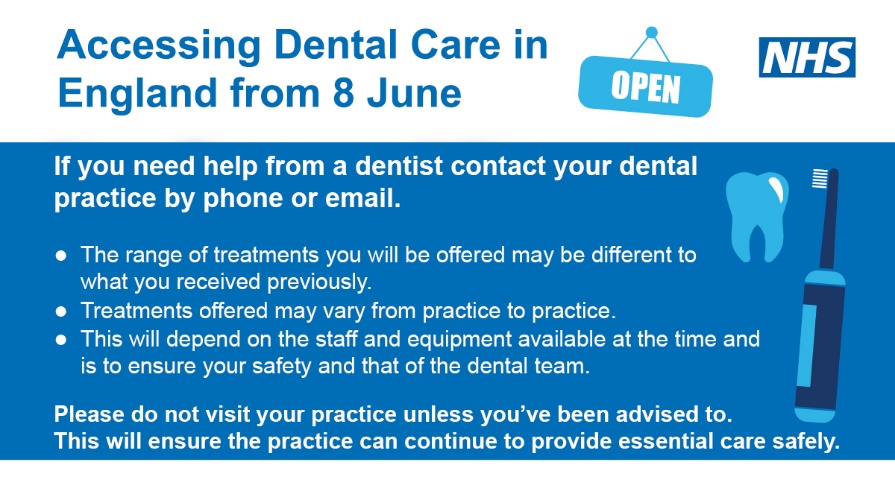 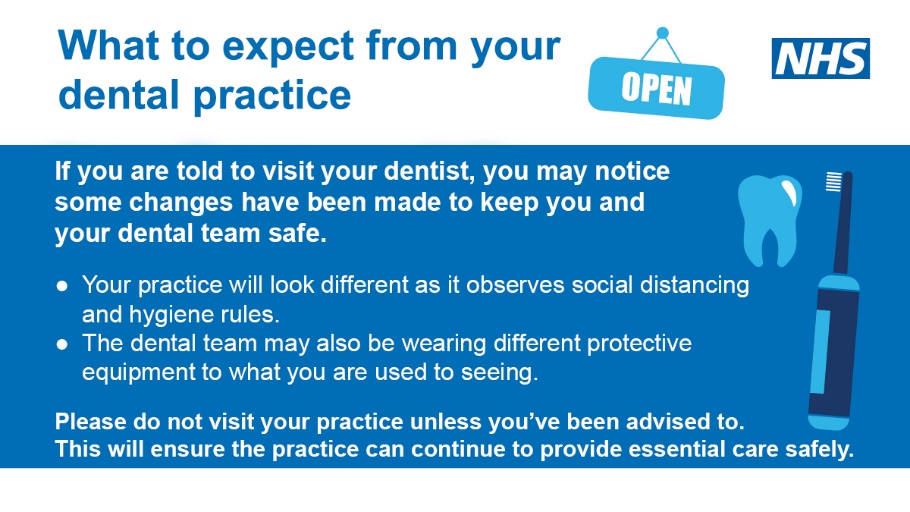 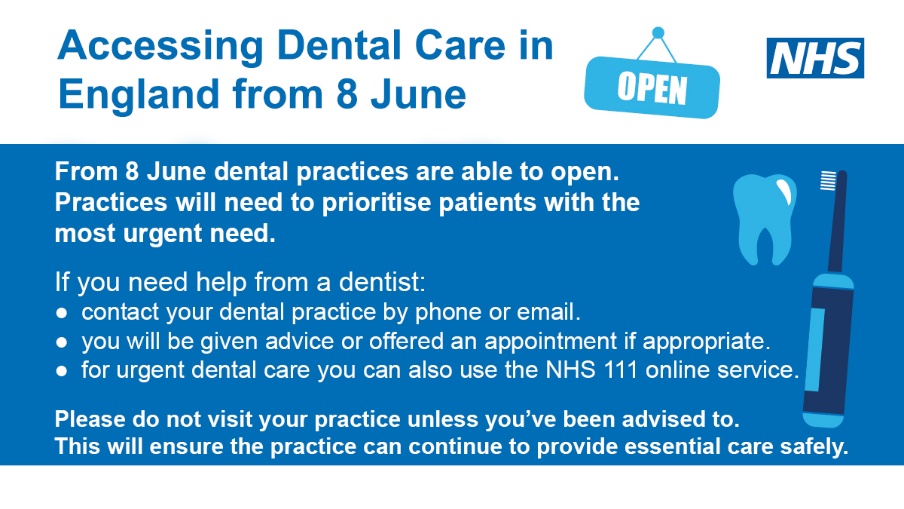 